OBRAZAC ZA PRIJAVU NA ERASMUS + PROJEKT„STRUČNA PRAKSA U IRSKOJ“ ŠIFRA PRISTUPNIKA:      vilenjakUčenik sam: 2.razreda                  3.razredaPrethodni razred prošao sam s ocjenom:                  dovoljan                                dobar                            vrlo dobar                    odličanZaključne ocjene ( prethodnog razreda) iz navedenih predmeta bile su: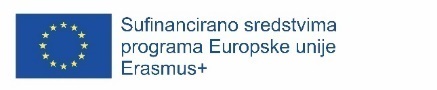 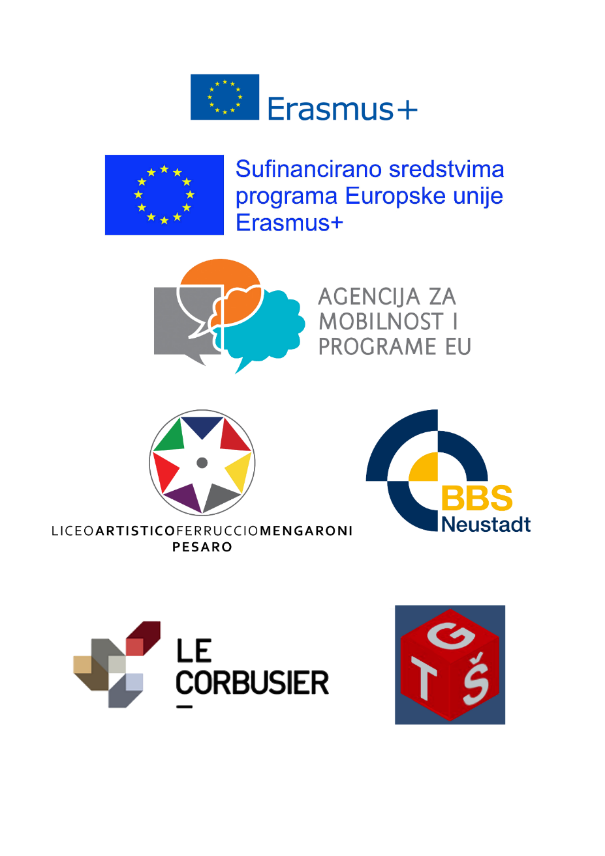 1.Engleski jezik123452.Računalstvo123453.Nosive konstrukcije123454.Arhitektonske konstrukcije12345